100 ft.30.5 m..70 ft.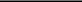 21.3 m.50 ft.15.2 m.40 ft.12.2 m.© 2004 Cascadilla Press. For details on all of our linguistics books and software, visit our web site at www.cascadilla.com or call us at 1-617-776-2370 for a free catalog. This eye chart is for entertainment only, and should not be used for any medical or diagnostic purpose.2020A  F7070A  F100100E2020V  ´  U  „V  ´  U  „205050ç¸ç  ˜  Â  ß20ç¸ç  ˜  Â  ß20404020f   ‘  Ó  ¥Œ‰30 ft.2030 ft.309.14 m.9.14 m.9.14 m.20Z  ½  N˛  N  M ”XÆ25 ft.2025 ft.257.62 m.7.62 m.7.62 m.20k Q s k ´ d I l ´ p ® E sk Q s k ´ d I l ´ p ® E sk Q s k ´ d I l ´ p ® E s20 ft.2020 ft.206.10 m.6.10 m.6.10 m.20© b … h Ò DownloadedºDfromShttp://www.tidyforms.com/Í¨Î? ˙ ¯ ¬? ˙ ¯ ¬15 ft.15© b … h Ò DownloadedºDfromShttp://www.tidyforms.com/Í¨Î? ˙ ¯ ¬? ˙ ¯ ¬4.57 m.4.57 m.4.57 m.© b … h Ò DownloadedºDfromShttp://www.tidyforms.com/Í¨Î? ˙ ¯ ¬? ˙ ¯ ¬